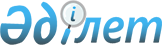 Батыс Қазақстан облысы Бәйтерек ауданы Январцев ауылдық округі Кирсанов ауылының көшелерін қайта атау туралыБатыс Қазақстан облысы Бәйтерек ауданы Январцев ауылдық округі әкімінің 2022 жылғы 31 қаңтардағы № 3 шешімі. Қазақстан Республикасының Әділет министрлігінде 2022 жылғы 7 ақпанда № 26744 болып тіркелді
      "Қазақстан Республикасының әкімшілік-аумақтық құрылысы туралы" Қазақстан Республикасы Заңының 14-бабының 4) тармақшасына сәйкес, Кирсанов ауылы тұрғындарының пікірін ескере отырып және Облыстық ономастика комиссиясының қорытындысы негізінде ШЕШТІМ: 
      1. Батыс Қазақстан облысы Бәйтерек ауданы Январцев ауылдық округі Кирсанов ауылының көшелері:
      Лесхозная көшесін Орманшы көшесіне;
      Алматинская көшесін Желтоқсан көшесіне;
      Набережная көшесін Жайық көшесіне;
      Степная көшесін Көкжар көшесіне;
      Пионерская көшесін Дәстүр көшесіне;
      Центральная көшесін Арай көшесіне;
      Конторская көшесін Шамшырақ көшесіне;
      Школьная көшесін Шаңырақ көшесіне қайта аталсын.
      2. Осы шешімнің орындалуын бақылауды өзіме қалдырамын.
      3. Осы шешім оның алғашқы ресми жарияланған күнінен бастап қолданысқа енгізіледі. 
					© 2012. Қазақстан Республикасы Әділет министрлігінің «Қазақстан Республикасының Заңнама және құқықтық ақпарат институты» ШЖҚ РМК
				
      Январцев  ауылдық округінің әкімі 

А.  Жумагалиев
